Dépannage vacances scolaires de Pâques 2022 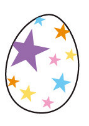 Formulaire d'inscription pour les enfants accueillis chez une AMFDélai d’inscription : vendredi 1er avril 2022Enfant :Selon l’horaire suivant :Les semaines suivantes :* 18 avril : lundi de Pâques - fériéInformations supplémentaires :En cas d’annulation complète de l’inscription avant le début de l’accueil, il sera facturé le 50% des heures de placement prévues.Le formulaire est à transmettre à la coordinatrice concernée : Prilly et Jouxtens-Mézery :Anne-Lise Corbin Rte de Cossonay 40 - CP96 - 1008 Prillyanne-lise.corbin@prilly.chBournens, Boussens, Cheseaux, Romanel et Sullens :Gabrielle LerjenRte de Lausanne 2 - CP67 - 1033 Cheseaux-sur-Lausannecoord.amf@cheseaux.chNom : Prénom : Date de naissance : Sexe :     Fille    GarçonAdresse : Localité : AMF habituelle : heure d’arrivéeheure de départLundiMardiMercrediJeudiVendredidu 19 au 22 avrildu 25 au 29 avrilMon enfant a déjà été placé en dépannage chez : Si possible, je souhaite placer mon enfant chez la même AMF Mère  Autre :  Père :  Autre : Nom : Nom : Prénom : Prénom : Adresse : Adresse : Localité : Localité : N° Tél : N° Tél : Adresse mail : Adresse mail : Remarque : 	Date : Signature parent : 